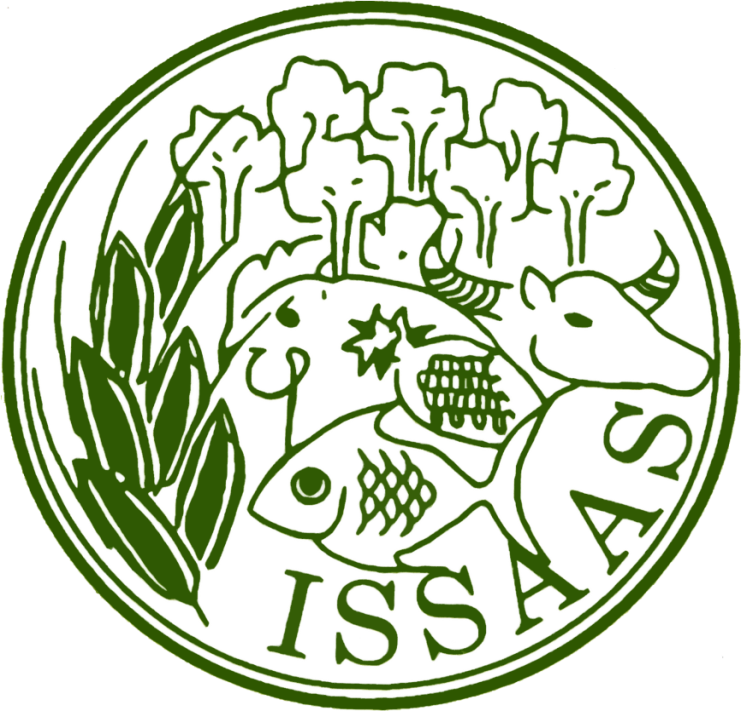 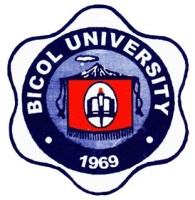 REGISTRATION FORMTitle 		: 	 Professor		 Dr.		 Mr.		 Mrs.		 Ms.Country	: 		Specify for others: 1. I wish to (please tick “x” where applicable):   Title of Paper/Poster: (Please attach abstract)2. Please tick (“x”) the theme of your paper:3. I am (please tick “x” where applicable):4. Food preference5. Hotel accommodationNOTE: Please do not leave anything blank.Please return the registration form along with abstract before 31 August 2012 to:	ISSAAS Bicol SecretariatISSAAS International Congress 2012Bicol University Research and Development CenterLegazpi City, Albay, PHILIPPINESTelefax. No. 63 - 052 - 480-1325E‐mail : issaasbicol@gmail.com6. Registration Fees7. Method of Payment (Telegraphic transfer/ Bank draft)     Deadline of payment: 15 October 2012Full name:SurnameFirst NameMiddle NameInstitution:Address:E‐mail:Tel. No.:Fax No.:Make an oral presentationPresent a posterBe a participant onlyFood Security and Poverty ReductionStrategic Partnership in Agricultural DevelopmentEnhancing Agribusiness EnterprisesSupport Services for a Productive AgricultureClimate Risk Management and Sustainable AgricultureR&D Governance System in AgricultureWilling to join the tour on the 3rd dayNot willing to join the tour on the 3rd dayHalalNon-halalNeeds assistanceDoes not need assistanceCategory of ParticipantRegistrationLocalPhP 3,600International                     USD150Account nameInternational Society for Southeast Asian Agricultural Sciences (ISSAAS) – Bicol ChapterAccount number5940032975Bank nameBanco de Oro Daraga BranchSwift codeBNORPHMM